П О С Т А Н О В Л Е Н И Е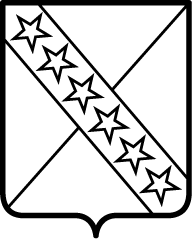 АДМИНИСТРАЦИИ ПРИАЗОВСКОГО СЕЛЬСКОГО ПОСЕЛЕНИЯ ПРИМОРСКО-АХТАРСКОГО РАЙОНА            от 06 июня 2019 года                                                                                         № 105станица ПриазовскаяОб утверждении Положения о выдаче разрешения на выполнение авиационных работ, парашютных прыжков, демонстрационных полетов воздушных судов, полетов беспилотных летательных аппаратов, подъемов привязных аэростатов над населенными пунктами Приазовского сельского поселения Приморско-Ахтарского района, посадки (взлета) на расположенные в границах населенных пунктов  Приазовского сельского поселения Приморско-Ахтарского района площадки, сведения о которых не опубликованы в документах аэронавигационной информацииВ соответствии с п. 49 Федеральных правил использования воздушного пространства Российской Федерации, утвержденных постановлением Правительства Российской Федерации от 11.03.2010 №138, п. 40.5 Федеральных авиационных правил «Организация планирования использования воздушного пространства Российской Федерации», утвержденных приказом Минтранса России от 16.01.2012 № 6, Уставом Приазовского сельского поселения Приморско-Ахтарского района, администрация Приазовского сельского поселения Приморско-Ахтарского  района п о с т а н о в л я е т: 1.Утвердить: 1.1. Положение о выдаче разрешения на выполнение авиационных работ, парашютных прыжков, демонстрационных полетов воздушных судов, полетов беспилотных летательных аппаратов, подъемов привязных аэростатов  над населенными пунктами Приазовского сельского поселения Приморско-Ахтарского района, посадки (взлета) на расположенные в границах населенных пунктов Приазовского сельского поселения Приморско-Ахтарского района площадки, сведения о которых не опубликованы в документах аэронавигационной информации, согласно приложению №1 к настоящему постановлению; 1.2. Форму заявления о выдаче разрешения на выполнение авиационных работ, парашютных прыжков, демонстрационных полетов воздушных судов, полетов беспилотных летательных аппаратов, подъемов привязных аэростатов над  населенными пунктами	Приазовского сельского поселения Приморско-Ахтарского района, посадки (взлета) на расположенные в границах населенных пунктов Приазовского сельского поселения Приморско-Ахтарского района площадки, сведения о которых не опубликованы в документах аэронавигационной информации, согласно приложению №2 к настоящему постановлению;  1.3.	Форму разрешения на выполнение авиационных работ, парашютных прыжков, демонстрационных полетов воздушных судов, полетов беспилотных летательных   аппаратов,   подъемов    привязных    аэростатов  над населенными пунктами Приазовского сельского поселения Приморско-Ахтарского района,  посадки (взлета) на расположенные в границах населенных пунктов Приазовского сельского поселения Приморско-Ахтарского района площадки, сведения о которых не опубликованы в документах аэронавигационной информации, согласно приложению №3;       1.4. Форму решения об отказе в выдаче разрешения на выполнение авиационных работ, парашютных прыжков, демонстрационных полетов воздушных судов, полетов беспилотных летательных аппаратов, подъемов привязных аэростатов над населенными пунктами Приазовского сельского поселения Приморско-Ахтарского района,  посадки (взлета) на расположенные в границах населенных пунктов Приазовского сельского поселения Приморско-Ахтарского района площадки, сведения о которых не опубликованы в документах аэронавигационной информации, согласно приложению №4.2. Настоящее постановление разместить  на официальном Интернет - сайте администрации Приазовского сельского поселения Приморско-Ахтарского района.        3. Контроль за выполнением настоящего постановления оставляю за собой.4. Постановление вступает в силу со дня его официального обнародования.Глава  Приазовского сельского поселения Приморско-Ахтарского района                                                                Г.Л. Тур    ПОЛОЖЕНИЕО ВЫДАЧЕ РАЗРЕШЕНИЯ НА ВЫПОЛНЕНИЕ АВИАЦИОННЫХ РАБОТ, ПАРАШЮТНЫХ ПРЫЖКОВ, ДЕМОНСТРАЦИОННЫХ ПОЛЕТОВ ВОЗДУШНЫХ СУДОВ, ПОЛЕТОВ БЕСПИЛОТНЫХ ЛЕТАТЕЛЬНЫХ АППАРАТОВ, ПОДЪЕМОВ ПРИВЯЗНЫХ АЭРОСТАТОВ НАД НАСЕЛЕННЫМИ ПУНКТАМИ ПРИАЗОВСКОГО СЕЛЬСКОГО ПОСЕЛЕНИЯ ПРИМОРСКО-АХТАРСКОГО РАЙОНА, ПОСАДКИ (ВЗЛЕТА) НА РАСПОЛОЖЕННЫЕ В ГРАНИЦАХ НАСЕЛЕННЫХ ПУНКТОВ ПРИАЗОВСКОГО СЕЛЬСКОГО ПОСЕЛЕНИЯ ПРИМОРСКО-АХТАРСКОГО РАЙОНА ПЛОЩАДКИ, СВЕДЕНИЯ О КОТОРЫХ   НЕ	ОПУБЛИКОВАНЫ В ДОКУМЕНТАХ АЭРОНАВИГАЦИОННОЙ ИНФОРМАЦИИРаздел I. ОБЩИЕ ПОЛОЖЕНИЯ1.1.	Настоящее Положение определяет порядок выдачи разрешения на выполнение авиационных работ, парашютных прыжков, демонстрационных полетов воздушных судов, полетов беспилотных летательных аппаратов, подъемов привязных аэростатов  над населенными пунктами Приазовского сельского поселения Приморско-Ахтарского района, посадки (взлета) на расположенные в границах населенных пунктов Приазовского сельского поселения Приморско-Ахтарского района площадки, сведения о которых не опубликованы в документах аэронавигационной информации (далее - разрешение).Раздел II. ПОРЯДОК ВЫДАЧИ РАЗРЕШЕНИЯ  2.1.	Для получения разрешения юридические, физические лица, в том числе индивидуальные предприниматели или их уполномоченные представители (далее — заявитель) в срок не позднее чем за 15 рабочих дней до дня планируемого выполнения авиационных работ, парашютных прыжков, демонстрационных полетов воздушных судов, полетов беспилотных летательных аппаратов, подъемов привязных аэростатов над населенными пунктами Приазовского сельского поселения Приморско-Ахтарского района, посадки (взлета) на расположенные в границах населенных пунктов Приазовского сельского поселения Приморско-Ахтарского района площадки, сведения о которых не опубликованы в документах аэронавигационной информации, направляют в администрацию Приазовского сельского поселения Приморско-Ахтарского района   заявление о выдаче разрешения по форме, утвержденной приложением №2 к настоящему постановлению.Прием заявлений, выдача разрешения или решения об отказе в выдаче разрешения осуществляется администрацией  Приазовского сельского поселения Приморско-Ахтарского района (далее - Уполномоченный орган) по адресу: 353899, Краснодарский край, Приморско-Ахтарский район, ст. Приазовская, ул. Ленина,27.2.2.	К заявлению прилагаются следующие документы:1)	копия документа, удостоверяющего личность заявителя (если заявителем является физическое лицо, в том числе индивидуальный предприниматель);2)	копия документа, подтверждающего полномочия лица на осуществление действий от имени заявителя (в случае обращения представителя заявителя);3)	копия правоустанавливающего документа на воздушное судно либо выписка из Единого государственного реестра прав на воздушные суда и сделок с ними;4)	копия договора обязательного страхования ответственности владельца воздушного судна перед третьими лицами в соответствии с Воздушным кодексом Российской Федерации или полис (сертификат) к данному договору.2.2.1.	Предоставление документов, указанных в подпунктах 3-4 пункта 2.2 раздела II настоящего Положения, не требуется, если заявитель является обладателем сертификата эксплуатанта, выданного в соответствии с требованиями Приказа Минтранса России от 13.08.2015 № 246 «Об утверждении Федеральных авиационных правил «Требования к юридическим лицам, индивидуальным предпринимателям, осуществляющим коммерческие воздушные перевозки. Форма и порядок выдачи документа, подтверждающего соответствие юридических лиц, индивидуальных предпринимателей, осуществляющих коммерческие воздушные перевозки, требованиям федеральных авиационных правил». Заявитель предоставляет копию сертификата эксплуатанта.2.2.2.	Предоставление документов, указанных в подпунктах 3-4 пункта 2.2 раздела II настоящего Положения, не требуется, если заявитель относится к государственной авиации. Заявитель предоставляет документ, подтверждающий годность заявленного государственного воздушного судна к эксплуатации (выписка из формуляра воздушного судна с записью о годности к эксплуатации).2.2.3.	Предоставление документов, указанных в подпунктах 3-4 пункта 2.2 раздела II настоящего Положения, не требуется при выполнении работ на сверхлегком пилотируемом гражданском воздушном судне с массой конструкции 115 килограммов и менее и при выполнении полетов беспилотного летательного аппарата с максимальной взлетной массой 30 килограммов и менее. Заявитель предоставляет копию документа, подтверждающего технические характеристики воздушного судна (паспорт, формуляр или руководство пользователя воздушного судна с указанием его максимальной взлетной массы (массы конструкции).2.3.	Заявление регистрируется Уполномоченным органом в день его поступления.2.4.	Заявление рассматривается Уполномоченным органом в течение 5 рабочих дней со дня регистрации в Уполномоченном органе.2.5.	Решение об отказе в выдаче разрешения принимается по следующим основаниям:1) заявителем не представлены документы, указанные в пункте 2.2 раздела II, подпунктах 2.2.1, 2.2.2, 2.2.3 пункта 2.2 раздела II настоящего Положения;2) заявление о выдаче разрешения оформлено с нарушением требований настоящего Положения либо направлено в Уполномоченный орган с нарушением сроков, указанных в пункте 2.1 раздела II настоящего Положения.2.6.	При отсутствии оснований, предусмотренных пунктом 2.5 раздела II настоящего Положения, принимается решение о выдаче разрешения.2.7.	Решение о выдаче разрешения или об отказе в выдаче разрешения принимается руководителем Уполномоченного органа, либо лицом, исполняющим его обязанности, по основаниям, установленным в пунктах 2.5 и 2.6 раздела II настоящего Положения.Разрешение или решение об отказе в выдаче разрешения подписывается руководителем Уполномоченного органа либо лицом, исполняющим его обязанности.Указанные разрешение или решение об отказе в выдаче разрешения выдаются заявителю способом, указанным в заявлении, не позднее 7 рабочих дней со дня его регистрации в Уполномоченном органе.Ведущий специалист администрацииПриазовского сельского поселенияПриморско-Ахтарского района                                                         Н.Д. Вовянко                                                                                          Приложение   № 2                                                                                                                                                                                                  к постановлению администрации                                                                       Приазовского сельского поселения                                                                        Приморско-Ахтарского района                                              от 06.06.2019 года № 105                                                                 Главе Приазовского сельского поселения                                                                          Приморско-Ахтарского района                                                                         __________________________________________      (Ф.И.О)                                                                        от________________________________________      (наименование юридического лица; фамилия, имя, отчество физического лица)(адрес места нахождения/жительства)                                      телефон:__________________________,                                               факс_____________________________,                                              эл. почта:_________________________Заявлениео выдаче разрешения на выполнение авиационных работ, парашютных прыжков, демонстрационных полетов воздушных судов, полетов беспилотных летательных аппаратов, подъемов привязных аэростатов над населенными пунктами Приазовского сельского поселения Приморско-Ахтарского района,посадки (взлета) на расположенные в границах населенных пунктов Приазовского сельского поселения Приморско-Ахтарского района площадки, сведения о которых не опубликованы в документах аэронавигационной информацииПрошу выдать разрешение на выполнение над населенными пунктами Приазовского сельского поселения Приморско-Ахтарского района __________________________________________________________________ ______________________________________________________________________________:(авиационных работ, парашютных прыжков, подъема привязных аэростатов, демонстрационных полетов, полетов беспилотного летательного аппарата, посадки (взлета) на площадку)с целью:__________________________________________________________на воздушном судне:________________________________________________(указать количество и тип воздушных судов, государственный регистрационный (опознавательный) знак воздушного судна (если известно заранее) место использования воздушного пространства (посадки (взлета)):_______________________________________________________________________________________________________(район проведения авиационных работ, демонстрационных полетов, посадочные площадки, площадки приземления парашютистов, место подъема привязного аэростата, полетов беспилотного летательного аппарата) срок использования воздушного пространства:дата начала использования: 	,дата окончания использования: 	время использования воздушного пространства (посадки (взлета)):_____________________________________________________________________________(планируемое время начала и окончания использования воздушного пространства)Разрешение или решение об отказе в выдаче разрешения прошу выдать: лично / направить по электронной почте / направить почтовым отправлением (нужное подчеркнуть).Приложение:__________________________________________________________________________(документы, прилагаемые к заявлению)_____________________________________________________________________________«_____»_______________20___г.                                    ____________________________                                                                                                           (подпись, расшифровка подписи)Ведущий специалист администрацииПриазовского сельского поселенияПриморско-Ахтарского района                                                         Н.Д. Вовянко                                                                                          Приложение   № 3                                                                                                                                                                                                 к постановлению администрации                                                                       Приазовского сельского поселения                                                                        Приморско-Ахтарского района                                              от 06.06.2019 года № 105Разрешениена выполнение авиационных работ, парашютных прыжков, демонстрационных полетов воздушных судов, полетов беспилотных летательных аппаратов, подъемов привязных аэростатов над населенными пунктами  Приазовского сельского поселения Приморско-Ахтарского района, посадки (взлета)на расположенные в границах населенных пунктов Приазовского сельского поселения Приморско-Ахтарского района площадки, сведения о которых не опубликованы в документах аэронавигационной информации (нужное подчеркнуть)Рассмотрев Ваше заявление от «___» ____________ 20___г.,_____________________________________________________________________________(наименование Уполномоченного органа)в соответствии с пунктом 49 Федеральных правил использования воздушного пространства Российской Федерации, утвержденных Постановлением Правительства Российской Федерации от 11.03.2010 N 138, пунктом 40.5 Федеральных авиационных правил "Организация планирования использования воздушного пространства Российской Федерации", утвержденных приказом Минтранса России от 16.01.2012 N 6, разрешает:_____________________________________________________________________________(наименование юридического лица; фамилия, имя, отчество физического лица)адрес места нахождения (жительства):__________________________________________________________________________________________________________________________________________________________Выполнение_________________             над населенными пунктами        Приазовского сельского поселения Приморско-Ахтарского района  с целью:__________________________________________________________________________________________________________________ (цель проведения запрашиваемого вида деятельности)на воздушном судне (воздушных судах):_____________________________________________________________________________(указать количество и тип воздушных судов)государственный регистрационный (опознавательный) знак(и):_____________________________________________________________________________(указать, если заранее известно)место использования воздушного пространства (посадки (взлета)):__________________________________________________________________________________________________________________________________________________________(район проведения авиационных работ, демонстрационных полетов, беспилотного летательного аппарата, посадочные площадки, площадки приземления парашютистов, место подъема привязного аэростата)Сроки использования воздушного пространства над  населенными пунктами Приазовского сельского поселения Приморско-Ахтарского района ___________________________________________________________________________________(дата (даты) и временной интервал проведения запрашиваемого видадеятельности)_____________________________        /Ф.И.О. и должность подписывающего/                            (подписьВедущий специалист администрацииПриазовского сельского поселенияПриморско-Ахтарского района                                                         Н.Д. Вовянко                                                                                          Приложение   № 4                                                                                                                                                                                                 к постановлению администрации                                                                       Приазовского сельского поселения                                                                        Приморско-Ахтарского района                                              от 06.06.2019 года № 105Решениеоб отказе в выдаче разрешения на выполнение авиационных работ, парашютных прыжков, демонстрационных полетов воздушных судов, полетов беспилотных летательных аппаратов, подъемов привязных аэростатов над населенными пунктами Приазовского сельского поселения Приморско-Ахтарского района, посадки (взлета) на расположенные в границах населенных пунктов Приазовского сельского поселения Приморско-Ахтарского района площадки, сведения о которых не опубликованы в документах аэронавигационной информацииРассмотрев Ваше заявление от "	" 	 20	 г.,_____________________________________________________________________________(наименование Уполномоченного органа)в соответствии с пунктом 49 Федеральных правил использования воздушного пространства Российской Федерации, утвержденных Постановлением Правительства Российской Федерации от 11.03.2010 N 138,пунктом 40.5 Федеральных авиационных правил "Организация планирования использования воздушного пространства Российской Федерации", утвержденных приказом Минтранса России от 16.01.2012 N 6, отказывает в выдаче_____________________________________________________________________________(наименование юридического лица, фамилия, имя, отчество физического лица)адрес места нахождения (жительства): ___________________________________________________________________________________________________________________разрешения на выполнение авиационных работ, парашютных прыжков, демонстрационных полетов воздушных судов, полетов беспилотных летательных аппаратов, подъемов привязных аэростатов над  населенными пунктами Приазовского сельского поселения Приморско-Ахтарского района, посадки (взлета) на расположенные в границах населенных пунктов Приазовского сельского поселения Приморско-Ахтарского района площадки в связи с:__________________________________________________________________(основания для отказа, в соответствии с п.2.5 приложения №1 к постановлению)______________________________________/Ф.И.О. и должность подписывающего/                           (подпись)Ведущий специалист администрацииПриазовского сельского поселенияПриморско-Ахтарского района                                                         Н.Д. Вовянко                   Приложение  № 1	к постановлению администрацииПриазовского сельского поселенияПриморско-Ахтарского районаот   06.06.2019 года  № 105